District One Toastmasters presentsArea x1 & X2 Tall Tales and International Speech contestsTheme: “insert theme”Registration 0:00 am/pm, Gavel 0:00 am/pmContestant Briefings 0:00 am/pmLocation street addressCity, ca 99999 Free parking (or insert cost of parking)Registration $price  online (insert link here)$price   at the door  ~ contestants are complimentary     Come Support the Clubs of Areas X1 and X2!     Together We Can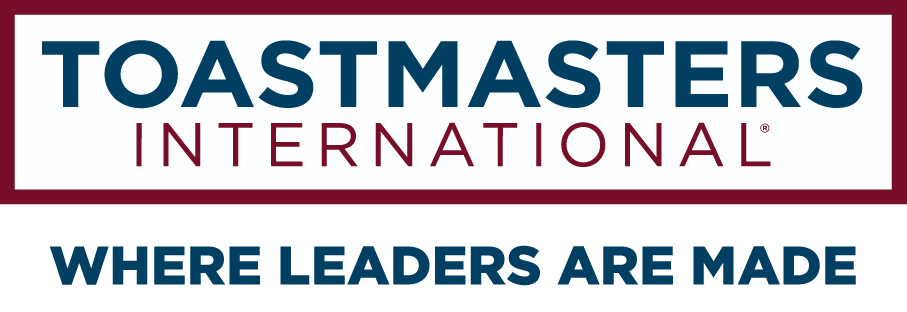 Area X1Name, DesignationArea  DirectorArea X2Name, DesignationArea DirectorClub NameClub NameClub NameClub NameClub NameClub NameClub NameClub NameClub NameClub Name